Phases 1-3 have seen the restoration of the clock faces (north, south, west).  The east face clock is at present away for restoration.  Paul the site foreman look on at the impressive steel wheel, which has been specially made to keep the clock face the correct shape.	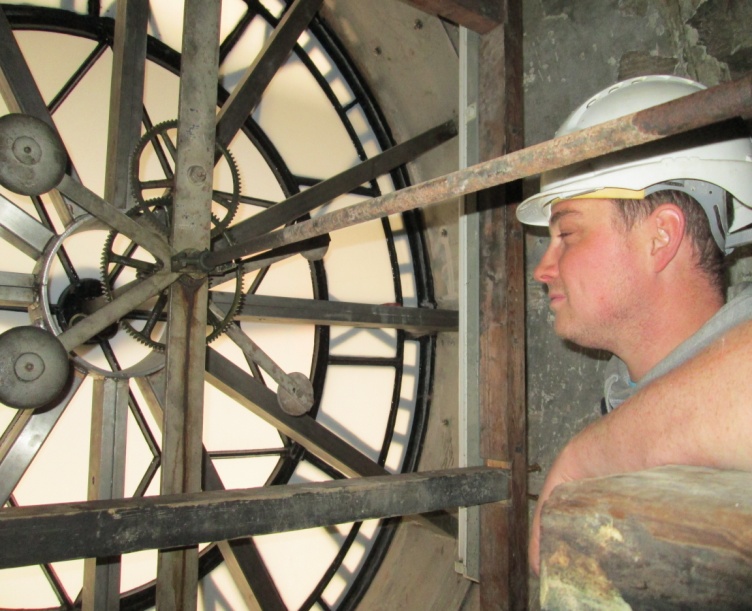 During Phase 5 of work on the Tower the clock is being kept going, but care has been taken to cover over the mechanism to reduce dust contamination. In Phase 3 a small piece of tape caught in the mechanism – and the clock stopped!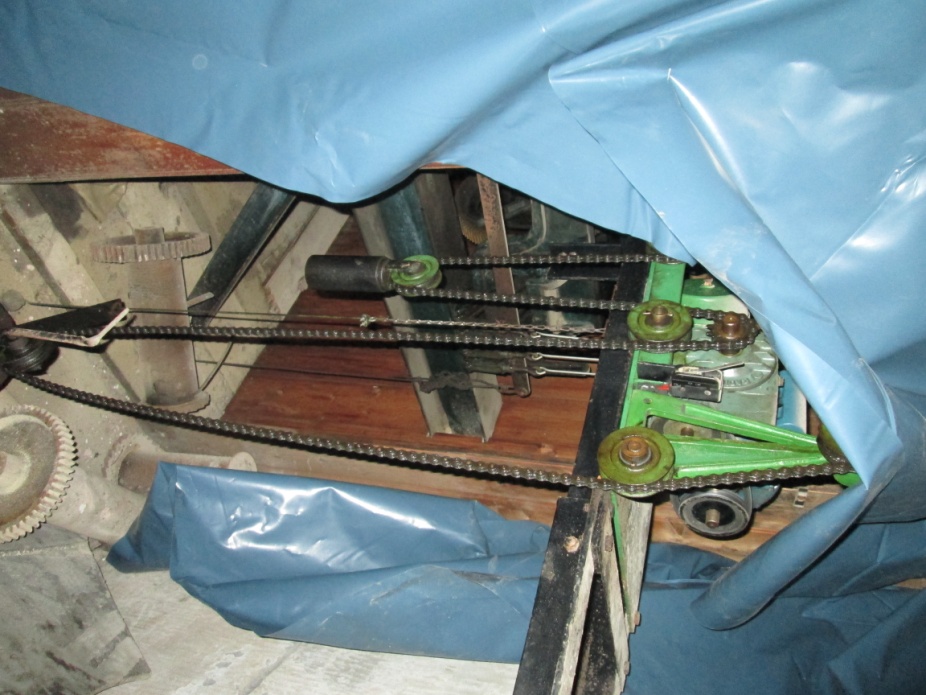 The hour chimes of the clock – such a familiar sound – have been suspended for the time being – to spare the Stonemason’s ears!                       	    St Mary’s in the Marketplace.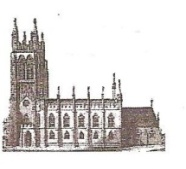 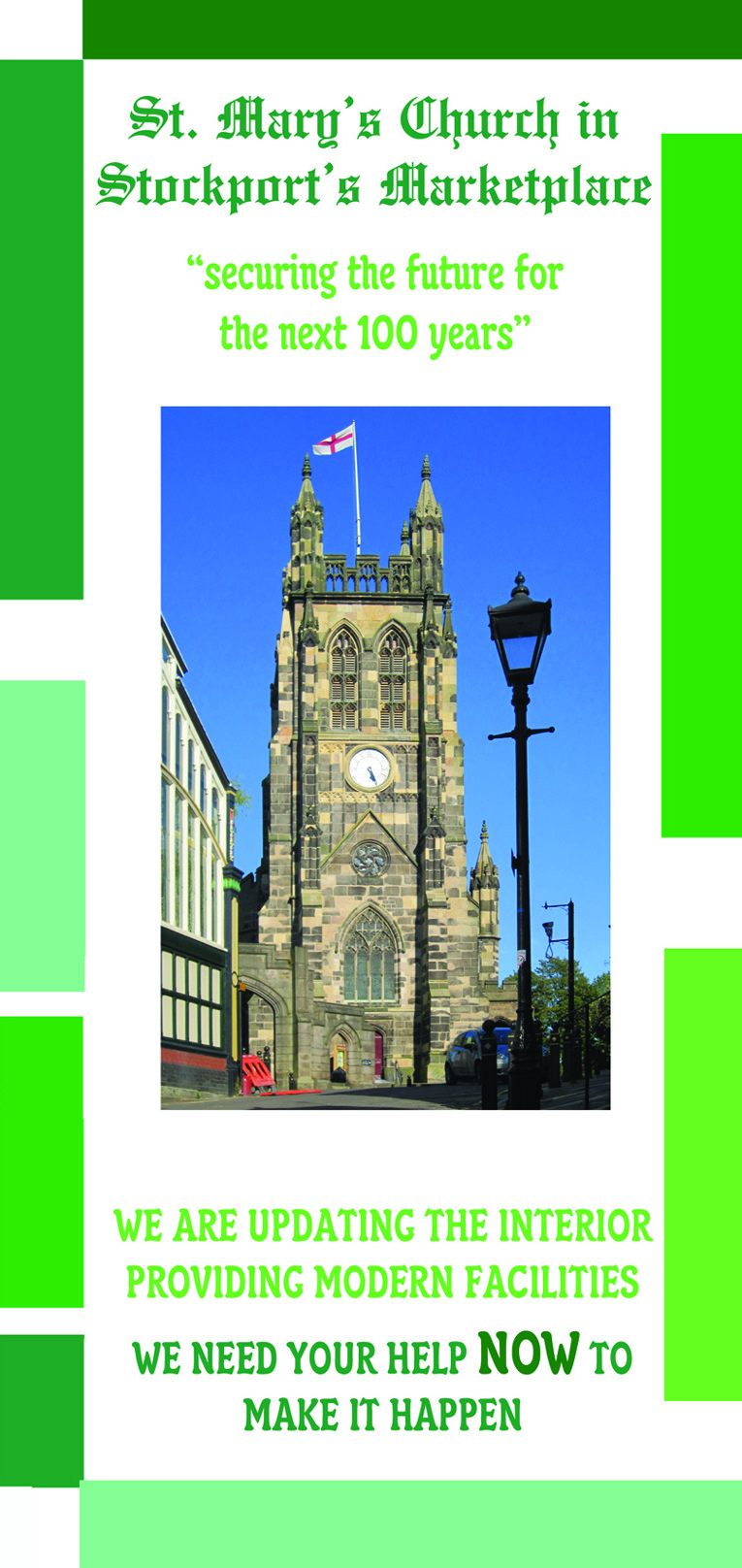 Issue No 12 (7th October 2012)“Securing the future for the next 100 years”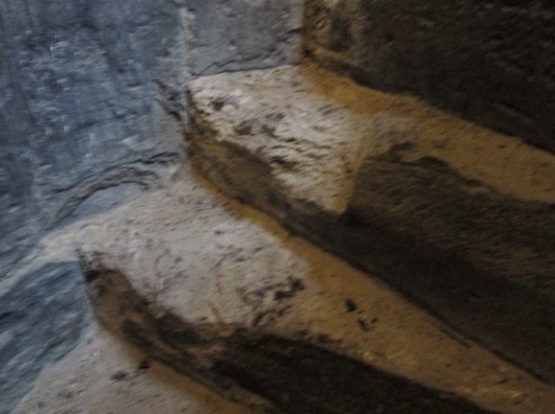 One step at a time, and 142 steps
to    the   top  of  St  Mary’s Tower
where  things   are   beginning  to
happen,   out  of   sight  from  the
ground,   but  very dramatic close
at  hand.The  steps at  the very  top  of the 
spiral  staircase   to  the roof have 
weathered     badly     and        will  
eventually   be   repaired.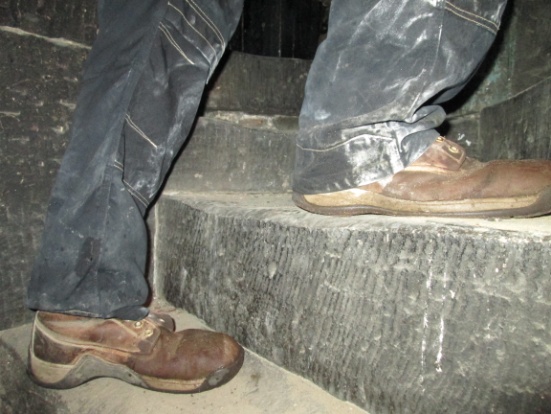 The Stonemasons  have a choice –
 stairs – or  vertical ladders  to  the
 platform,  then  more  to  the very 
top.Either way – its one step at a time.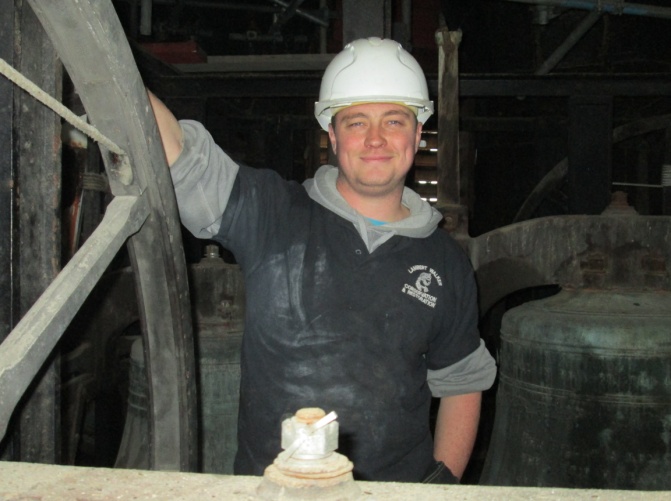 Paul is very interested to see this aspect of St Mary’s – and for a moments rest as long as the bell isn’t rung while he’s there.  It can be quite a shock!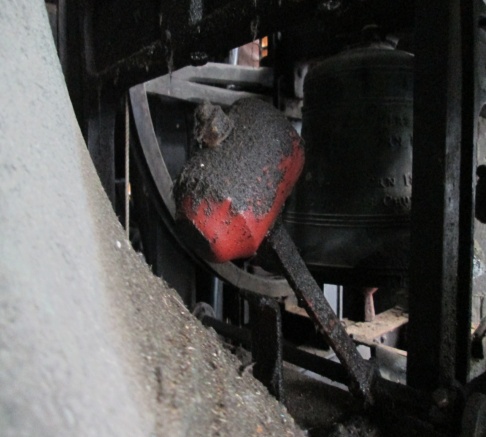 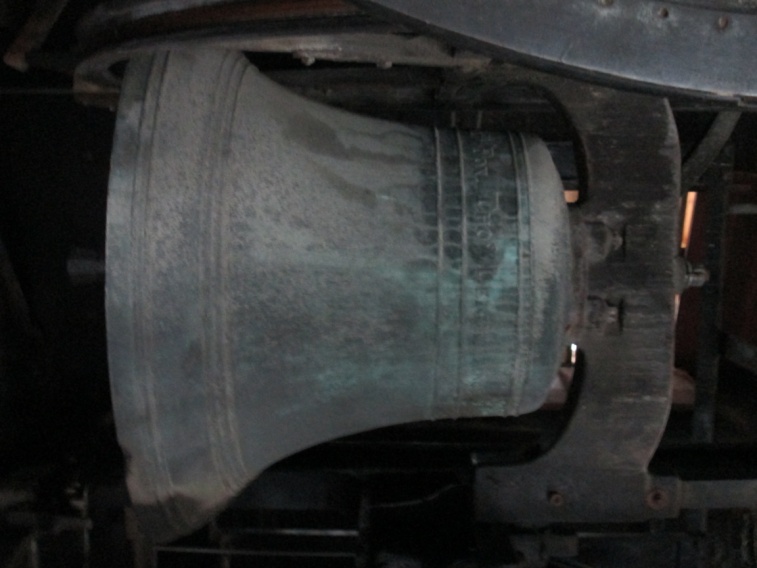 Eight of St Mary’s bells were re-cast in 1817, which is clearly obvious from the inscription on some of the bells.  The largest bell seen here was made in 1897 to mark the 60th Anniversary of Queen Victoria’s reign.  The hammers are wired to the clock mechanism on the floor below, ready for the automatic progress of each hour and quarter hours.  They are having a few months off!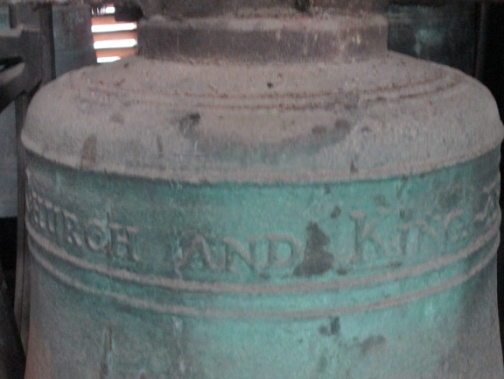 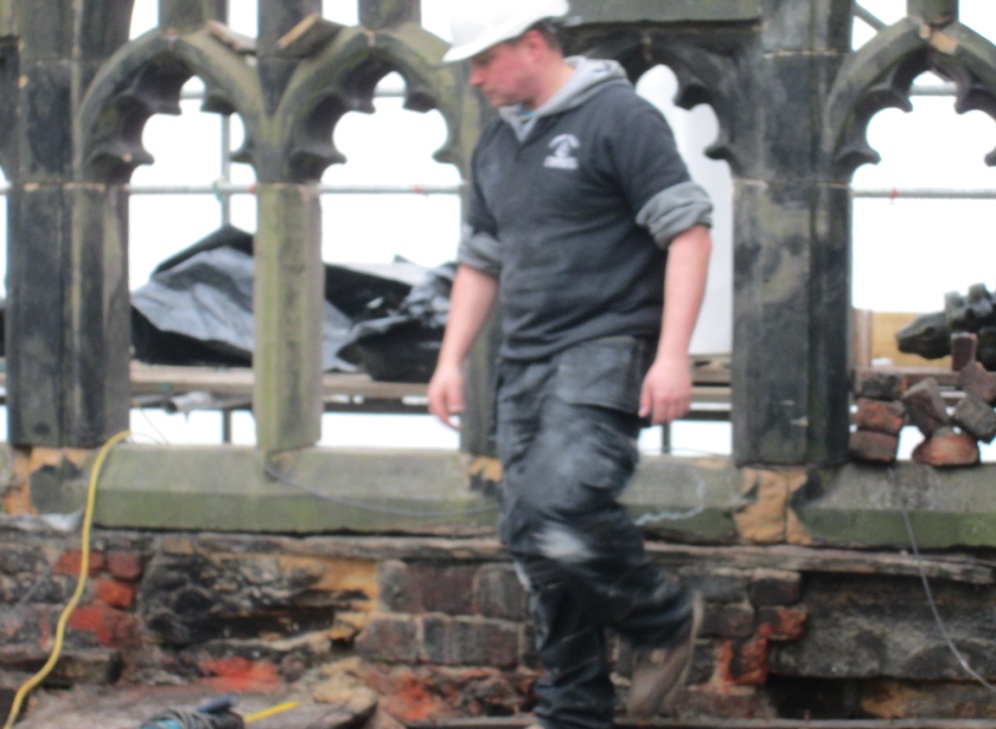 Now  that the roof has been stripped
of  its  lead  and  the timber covering 
removed the  contractors  can  begin 
to assess  how  much  work needs to
‘ be done, before a fine new lead roof
 is put on,  in  a substantially different 
and    more  effective   design  to  the 
previous one.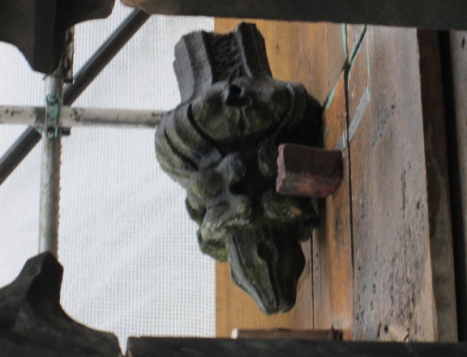 Before work can get fully underway on the East wall the finials, such as seen here, must be removed and taken to ground level allowing space for the Stonemasons to work on the walls.  In some cases they are needed to create templates (pattern sheets) for replacement finials in the Lambert Walker workshops.One step at a time!